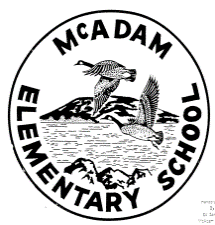 MCADAM ELEMENTARY SCHOOL29 Rose Street McAdam, N.B., E6J 1Z1Phone: 784-6808  Fax:  784-6822GRADE THREE/FOURSUPPLY LIST 2018-2019Teacher: Joanne Eales1 pair indoor sneakers (non-marring soles please)2 scotch tape1 masking tape2 large glue sticks (not Dollar Store please)1 pair scissors5 large pkgs. of HB pencils #2 (please not plastic covered)2 homework books (campfires work well)1 package pencil crayons –(no markers please) 1 pencil case (a cloth one that will fit into student’s desk)6 white erasers1 metric ruler (mm, cm)2 boxes Kleenex3 packages duotangs (4 per pack)5 packages Scribblers (preferably Hilroy – please do not send in spiral as these tend to rip in desks)1 composition notebook (hardcover – Dollar Store has these)2 packages 3X5 index cards (100 to 150 per package)1 message bag (fabric with zipper is best – Dollar Store)1 pkg. of highlighters (2)2 pkgs. of loose leaf1 USB data drive (inexpensive) The students in Grade ¾ from last year already have theirs2 box large Ziploc bagsPlease not that some items will need to be replenished as the year progresses. Any items not being used immediately will be stored safely.Looking forward to seeing you all in September. Thank you for you cooperation.